УТВЕРЖДАЮГлава администрации МО «Килемарский муниципальный район»,председатель Комиссии по реализации антикоррупционной политики               Л.А. Толмачева10 января 2017 годаПлан работы Комиссии при главе администрации Килемарского муниципального района по реализации атикоррупционной политикиРуководитель аппарата администрацииКилемарского муниципального района			  	      О.П. Долгушеваот 10 января 2017 года № 2О внесении изменений в постановление администрации Килемарского муниципального района от 06.11.2008 года № 374	В связи с освобождением с замещаемой должности муниципальной службы Меньшиковой С.А. администрация Килемарского муниципального района п о с т а н о в л я е т:Исключить из состава Комиссии при главе администрации Килемарского муниципального района по реализации антикоррупционной политики, утвержденного постановлением главы администрации Килемарского муниципального района от 06.11.2008 года № 374 Меньшикову Светлану Алексеевну, заместителя главы администрации Килемарского муниципального района.Наименование мероприятияСрок исполненияИсполнители мероприятияПоведение итогов работы Комиссии за 2016 годI квартал Толмачева Л.А.,Долгушева О.П.Утверждение плана работы Комиссии на 2017 годI квартал Толмачева Л.А.,Долгушева О.П.О результатах выполнения подпрограммы противодействия коррупционным проявлениям в МО «Килемарский муниципальный район» на 2016-2018 годы муниципальной программы «Развитие муниципальной службы и информационных технологий МО «Килемарский муниципальный район» на 2014-2018 годы»1 раз в полугодие Долгушева О.П.Внесение изменений по мере необходимости в состав Комиссиив течение годаДолгушева О.П.Организация приема граждан на предмет выявления фактов коррупции в деятельности ОМСв течение годачлены комиссииПроведение анализа жалоб граждан на предмет выявления фактов коррупции в деятельности  ОМСв течение годаДолгушева О.П.Освещение деятельности Комиссии, принимаемых решений, направленных на противодействие коррупции на официальном сайте администрации Килемарского муниципального районав течение годаДолгушева О.П.Обеспечение работы телефонной «Горячей линии» по противодействию коррупции в Килемарском муниципальном районепостоянноДолгушева О.П.,главы администраций поселенийПроведение экспертизы муниципальных НПА на коррупционностьпостоянноДолгушева О.П.,Куприянов Л.В.Проведение обучающих семинаров-совещаний с муниципальными служащими февраль-декабрьДолгушева О.П.,главы администраций поселенийКИЛЕМАР МУНИЦИПАЛЬНЫЙ РАЙОНЫНАДМИНИСТРАЦИЙАДМИНИСТРАЦИЯКИЛЕМАРСКОГО МУНИЦИПАЛЬНОГО РАЙОНАПУНЧАЛПОСТАНОВЛЕНИЕГлава администрацииКилемарского муниципального районаЛ. Толмачева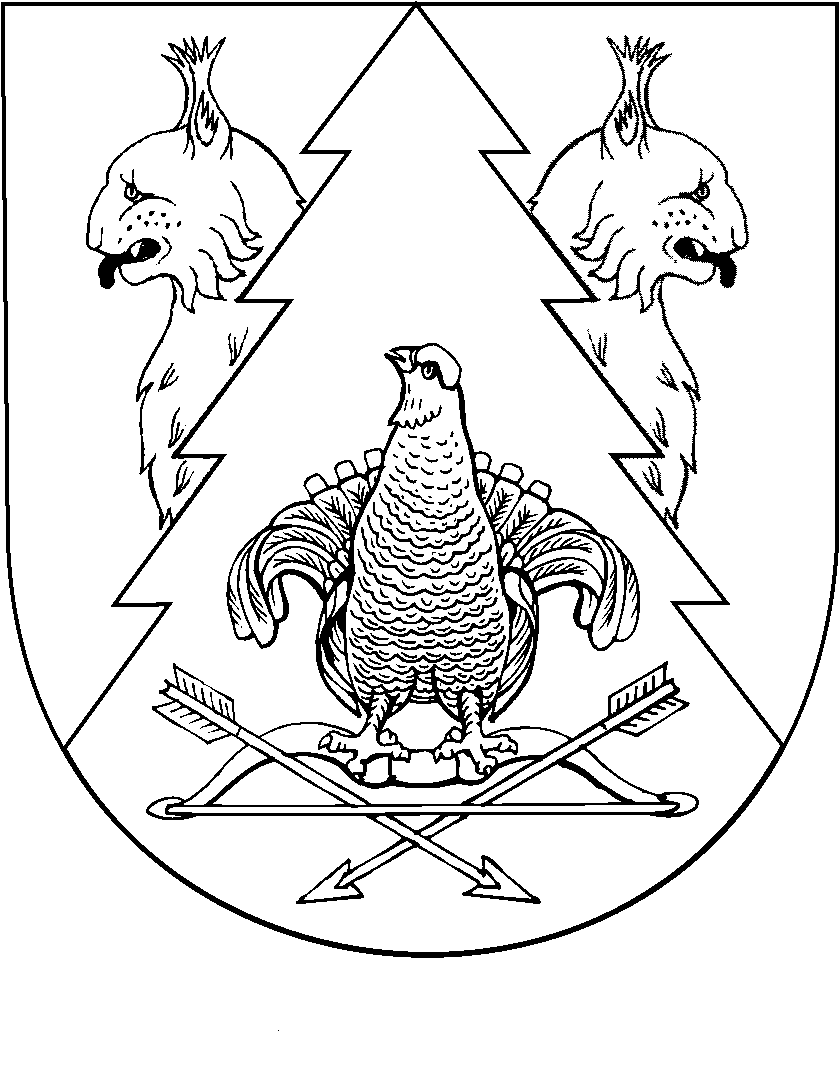 